HC-3208R
Wireless 2D Image Barcode Scanner

Feature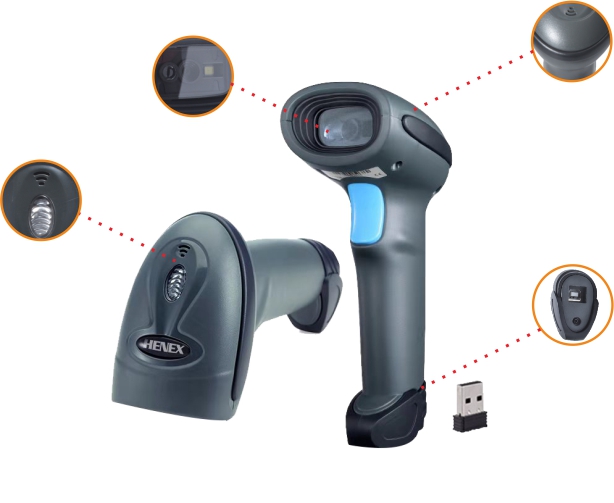 ● With IP54 waterproof and dustproof protection.
● Red and Blue Led indicator, buzzer and motor shake.
● Large capacity battery, can continuous use more than 36hours.
● Can set offline inventory mode,the storage capacity is 512000bits.
● Using latest decoder technology, can read all 1D and 2D barcodes.
● Ergonomic design, comfortable operating sense,it is not easy to fatigue.
● The air communication distance is 80meters with automatically stored.
● Supports to read screen barcodes, such as mobile phones and computers.
 Application area:
Mainly used in commercial,Warehousing, express delivery,Wechatpay,Alipay
 
Technical SpecificationsOPERATIONAL PARAMETEROPERATIONAL PARAMETERImage(Pixels)640 pixels(H)*480 pixels(v)Light SourceAiming:617 nm LED ;illumination:6500K LEDDECODE CAPABILITY2D： QR Code, Data Matrix, PDF417,Aztec, Maxicode
1D： UPC/EAN/JAN,UPC-A & UPC-E,EAN-8 & EAN-13, JAN-8 &JAN-13, ISBN/ISSN, Code 39 (with full ASCII), Codabar (NW7), Code 128 & EAN 128,Code 93,Interleaved 2 of 5 (ITF),Addendum 2 of 5, IATA Code,MSI/Plessy, China Postal Code,Code 32 (Italian Pharmacode),RSS 14,RSS Limited, RSS ExpandedDepth of Field40-200mm @ UPC/EAN 13mil PCS=90%；20-250mm @ QR 20mil PCS=100%Scan AngleElevation angle 65°/Tilt angle 30°/Declination 55°  Field of view34° horizontal, 28° verticalMinimum Resolution≥ 5milPrint Contrast:≥25%Visual IndicatorRed and blue double colored Led light, Buzzer and motor shakeCommunication Method2.4GCommunication Distance80meters at the open airMemory512000bitsPair methodOne to onePHYSICAL CHARACTERISTICSPHYSICAL CHARACTERISTICSSize173mm*67mm*94mm （L*W*H）Package box size220mm*70mm*95mm （L*W*H）Weight190gCharge cableStandard 1M straightPOWER PARAMETERPOWER PARAMETERInput Voltage5VDC±10%Working Current400mABATTERY PARAMETERBATTERY PARAMETERCapacity2200mAhCharge MethodUse cable for chargeCharge Time5hWorking Time8hENVIRONMENTAL  PARAMETERENVIRONMENTAL  PARAMETEROperating Temperature-20℃~+60℃Working Humidity5%~95%non-condensingStorage Temperature-40℃~+70℃Drop Durability3 MetersLight Levels0~100,000Lux